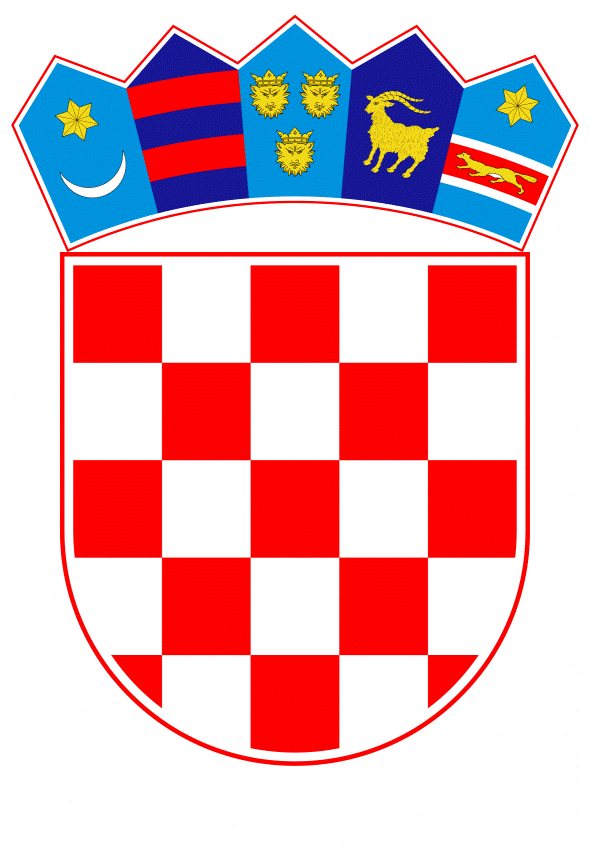 VLADA REPUBLIKE HRVATSKEZagreb, 8. ožujka 2019.______________________________________________________________________________________________________________________________________________________________________________________________________________________________Banski dvori | Trg Sv. Marka 2  | 10000 Zagreb | tel. 01 4569 222 | vlada.gov.hrPrijedlogNa temelju članka 31. stavka 2. Zakona o Vladi Republike Hrvatske (Narodne novine, br. 150/11, 119/14 i 93/16), a u vezi sa provedbom Zakona o potvrđivanju Ugovora između Republike Hrvatske i Bosne i Hercegovine o suradnji na području prava stradalnika rata u Bosni i Hercegovini koji su bili pripadnici Hrvatskog vijeća obrane i članova njihovih obitelji (Narodne novine – Međunarodni ugovori, broj 2/06) i Zakona o nastavku isplate dokupljenih mirovina (Narodne novine, broj 130/17), Vlada Republike Hrvatske je na sjednici održanoj ______________  godine donijela                  ODLUKUo prestanku važenja Odluke o namjeni korištenja sredstava ostvarenih od povrata mirovina u postupku preračuna mirovina primjenom međunarodnih ugovora o socijalnom osiguranju s državama nastalim na području bivše Jugoslavije    	     I.Danom stupanja na snagu ove Odluke prestaje važiti Odluka o namjeni korištenja sredstava ostvarenih od povrata mirovina u postupku preračuna mirovina primjenom međunarodnih ugovora o socijalnom osiguranju s državama nastalim na području bivše Jugoslavije, Klase: 022-03/16-04/287, Urbroja: 50301-04/12-16-3, od 12. listopada 2016. godine i Klase: 022-03/18-04/263, Urbroja: 50301-25/05-18-2, od 20. rujna 2018. godine.  					             II.Zadužuje se Hrvatski zavod za mirovinsko osiguranje (u daljnjem tekstu: Zavod) da sredstva ostvarena na računu za namjene utvrđene prema Odluci iz točke I. ove Odluke, koja  premašuju visinu potrebnu za isplatu neisplaćenih svota mirovina korisnicima pripadnicima Hrvatskog vijeća obrane (u daljnjem tekstu: HVO) i članovima njihovih obitelji za razdoblje od 2007. godine nadalje i korisnicima dokupljenih mirovina i članovima njihovih obitelji za razdoblje od 1. lipnja 2014. godine do dana uspostave isplate prema Zakonu o nastavku isplate dokupljenih mirovina, vrati u korist računa državnog proračuna brojčane oznake „7234 - Povrati mirovina“ u roku 30 dana od stupanja na snagu ove Odluke.  III.	U iznos sredstava koja će se vratiti prema točki II. ove Odluke ne računaju se neisplaćene mirovine koje korisnicima pripadnicima HVO-a, korisnicima dokupljenih mirovina i članovima njihovih obitelji nisu isplaćene zbog smrti, a koje u skladu sa Zakonom o nasljeđivanju mogu potraživati njihovi nasljednici, dokupljene mirovine koje nisu isplaćene jer korisnici nisu predočili dokumentaciju potrebnu za uspostavu isplate, neisplaćene mirovine pripadnicima HVO-a za koje je u tijeku sudski postupak, odnosno sredstva s osnove procijenjene potencijalne obveze prema korisnicima pripadnicima HVO za upravne sporove u tijeku, koje će Zavod zadržati na računu do okončanja sudskog spora, odnosno do njihove isplate.						 IV.Ova Odluka stupa na snagu danom donošenja.Klasa:Urbroj:Zagreb, PREDSJEDNIK								mr.sc. Andrej PlenkovićObrazloženjeVlada Republike Hrvatske je na sjednici održanoj 12. listopada 2016. godine donijela Odluku o namjeni korištenja sredstava ostvarenih od povrata mirovina u postupku preračuna mirovina primjenom međunarodnih ugovora o socijalnom osiguranju s državama nastalim na području bivše Jugoslavije, Klase: 02203/16-04/287, Urbroja: 50301-04/12-16-3 te Odluku o izmjeni i dopuni Odluke o namjeni korištenja sredstava ostvarenih od povrata mirovina u postupku preračuna mirovina primjenom međunarodnih ugovora o socijalnom osiguranju s državama  nastalim na području bivše Jugoslavije, Klase:022-03/18-04/263, Urbroja:50301-25/05-18-2, od 20. rujna 2018. godine (u daljnjem tekstu: Odluka). Prema Odluci, sredstva na računu državnog proračuna brojčane oznake „7234 – Povrati mirovina“ koja se ostvaruju uplatama nositelja mirovinskog osiguranja u državama nastalim na području bivše Jugoslavije prema odštetnom zahtjevu Hrvatskog zavoda za mirovinsko osiguranje (u daljnjem tekstu: Zavod), postavljenom u postupku preračuna mirovina primjenom međunarodnih ugovora o socijalnom osiguranju s tim državama, namijenjena su za: - isplatu neisplaćenih svota mirovina priznatih primjenom Ugovora između Republike Hrvatske i Bosne i Hercegovine o suradnji na području prava stradalnika rata u Bosni i Hercegovini koji su bili pripadnici Hrvatskog vijeća obrane i članova njihovih obitelji (Narodne novine - Međunarodni ugovori, broj 2/06, u daljnjem tekstu: Ugovor HVO) za 2007. godine i nadalje  - isplatu ukupnog iznosa dospjelih a neisplaćenih dokupljenih mirovina prema rješenjima Hrvatskog zavoda za mirovinsko osiguranje iz članka 2. stavka 3. Zakona o nastavku isplate dokupljenih mirovina (Narodne novine, broj 130/17, u daljnjem tekstu: Zakon)  koje korisnicima nisu isplaćene  u razdoblju od 1. lipnja 2014. do  dana uspostave isplate prema Zakonu te za isplatu nasljednicima umrlih korisnika dokupljenih mirovina koji neisplaćene iznose potražuju za navedeno razdoblje.U provedbi Odluke, od dana njena stupanja na snagu, prihodima ostvarenim od uplata nositelja mirovinskog osiguranja u postupku preračuna mirovina primjenom međunarodnih ugovora o socijalnom osiguranju s državama nastalim na području bivše Jugoslavije osigurana su ukupna sredstva za namjene utvrđene Odlukom.  Prema navedenome, više ne postoji potreba za posebnom namjenom sredstava koja se uplaćuju na izdvojeni račun državnog proračuna.  S obzirom da nositelji mirovinskog osiguranja iz država nastalih na području bivše Jugoslavije i dalje kontinuirano uplaćuju sredstva u postupku preračuna mirovina primjenom međunarodnog ugovora o socijalnom osiguranju,  Zavod se zadužuje više prikupljena sredstva  vratiti u korist računa državnog proračuna brojčane oznake „7234- Povrati mirovina“ u roku 30 dana od stupanja na snagu ove odluke.U iznos sredstava koja će Zavod vratiti ne računaju se neisplaćene mirovine koje korisnicima pripadnicima HVO-a i korisnicima dokupljenih mirovina i članovima njihovih obitelji nisu isplaćene zbog smrti, a koje u skladu sa Zakonom o nasljeđivanju mogu potraživati njihovi nasljednici, dokupljene mirovine koje nisu isplaćene jer korisnici nisu predočili dokumentaciju potrebnu za uspostavu isplate, te sredstva s osnove procijenjene potencijalne obveze prema korisnicima pripadnicima HVO za upravne sporove u tijeku, koje će Zavod zadržati na računu za namjene utvrđene Odlukom, do okončanja sudskog spora, odnosno do njihove isplate. Prema navedenome, saldo izdvojenih sredstava za posebne namjene do 31. prosinca 2018. godine iznosio je ukupno 54.107.438,44 kn. Od navedenog iznosa procjenjuje se da će Zavod zadržati oko 11.000.000,00 kn za isplatu neisplaćenih mirovina korisnika pripadnika HVO-a i oko 12.000.000,00 kn za isplatu dokupljenih mirovina, a ostatak će se vratiti u korist državnog proračuna. Sijedom navedenog, predlaže se Vladi Republike Hrvatske da donese predmetnu Odluku. Predlagatelj:Ministarstvo rada i mirovinskoga sustavaPredmet:Prijedlog odluke o prestanku važenja Odluke o namjeni korištenja sredstava ostvarenih od povrata mirovina u postupku preračuna mirovina primjenom međunarodnih ugovora o socijalnom osiguranju s državama nastalim na području bivše Jugoslavije